     28.12.2015 г.                                                                                     с.Жана-Аул Решение № 6-4Шестая внеочередная сессия четвертого созыва Совета депутатов МО «Казахское сельское поселение»О тарифе платных услуг МКУ «Культурно-Спортивного Центра с. Жана-Аул» на 2016 год. 1.Утвердить следующие тарифы платных услуг на 2016 год:Глава МО «Казахское сельское поселение»                                        Т.А.ИбраимовПредседатель Совета депутатовМО «Казахское сельское поселение»                                         Е.Б.Едильбаев      РЕСПУБЛИКА АЛТАЙМУНИЦИПАЛЬНОЕ ОБРАЗОВАНИЕ КАЗАХСКОЕ СЕЛЬСКОЕ ПОСЕЛЕНИЕ                  649785 с. Жана-Аул        ул. Абая, 12       тел. 22-2-66      РЕСПУБЛИКА АЛТАЙМУНИЦИПАЛЬНОЕ ОБРАЗОВАНИЕ КАЗАХСКОЕ СЕЛЬСКОЕ ПОСЕЛЕНИЕ                  649785 с. Жана-Аул        ул. Абая, 12       тел. 22-2-66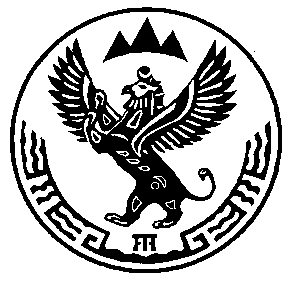 АЛТАЙ РЕСПУБЛИКА МУНИЦИПАЛ ТÖЗÖЛМÖКАЗАХСКОЕ СЕЛЬСКОЕ  ПОСЕЛЕНИЕ     649785 Жана-Аул  j.    Абая  ором, 12    тел.22-2-66№ п/пНаименование услугСумма 1.Аренда помещения зрительного зала4000 руб.2.Аренда помещения малого зала2000 руб.3.Аренда музыкальной аппаратуры 2500 руб.4.Дискотека в обычные дни 15 руб.5.Дискотека в праздничные дни20 руб.6.Тамада5000 руб.7.Озвучивание праздников500 руб.8.Аренда посуды2500 руб.9.Аренда посуды другим селам3500 руб.10.Услуга посудницы на свадьбе 2000 руб.11.Услуга уборщицы после свадьбы (1 человек)1000 руб.12.Уборка территории зданий 500 руб.13.Оформление машин молодоженов (10 машин)2000 руб.14.Ксерокопия (прогон)5 руб.15.Аренда сценических костюмов (1 шт.)100 руб.